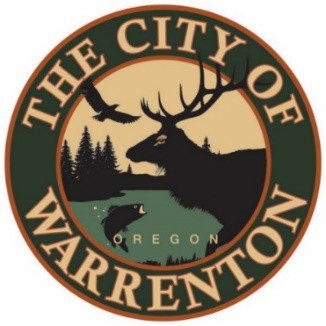 AGENDAMARINA ADVISORY COMMITTEEJanuary 22, 2024 at 2pm Warrenton City Commission Chambers – 225 S Main AveWarrenton, OR 97146Public Meetings will also be audio and video live streamed. Go to https://www.ci.warrenton.or.us/administration/page/live-stream-public-meetings for connection instructions. CALL TO ORDERPUBLIC COMMENTSCONSENT CALENDARMeeting Minutes December 2023OLD BUSINESS ITEMSUpdate on Budget FY 2023-2024NEW BUSINESS ITEMS Officer Elections Report from Don Beck Interim Harbormaster – Maintenance Updates & 2023 AccomplishmentsWarrenton E Dock Piles & Long-Term Plans for E DockSeafarer’s Park King Tide Damage DISCUSSION ITEMS Volunteer Cleanup Plan COMMITTEE COMMENTSADJOURNMENTWarrenton City Hall is accessible to the disabled. An interpreter for the hearing impaired may be requested under the terms of ORS 192.630 by contacting Dawne Shaw, City Recorder at (503) 861-2233 at least 48 hours in advance of the meeting so appropriate assistance can be provided.